East5ide Unified|Unido – Registro de tiempo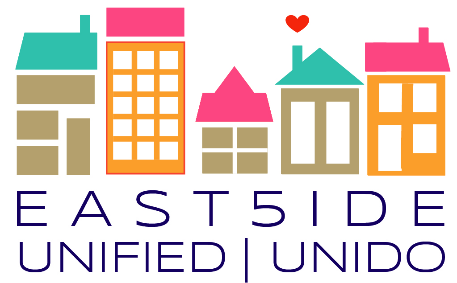 Favor de registrar el tiempo durante el cual están trabajando e labores de East5ide Unified|Unido. Esto incluye reuniones comunitarias y cualquier otra hora que se utiliza para actividades entre medio. La compensación será aproximadamente $20/hora para horas de reuniones además de actividades laborales relacionadas entre reuniones que son documentadas. Las horas no documentadas no serán remuneradas. Firma: East5ide Unified|Unido – Time Tracking Please track time spent on East5ide Unified|Unido work. This includes community meetings, work group meetings, and any other hours spent on activities in between. Compensation will be based on approximately $20/hour for meeting time as well as documented related work activities between meetings. Undocumented time will not be compensated.Signature: NombreNombreNombreDirecciónDirecciónDirecciónIndicar preferenciaCorreoRecoger en la oficina de CanopyFecha de la actividadActividad – descripción breve Tiempo/horas de usoNameNameNameAddressAddressAddressIndicate preferenceMailPick Up at Canopy OfficeDate of ActivityActivity – brief description Time/Hours Spent